fy tonSMLOUVA O DÍLOJako objednatelJako zhotovitelII. Předmět smlouvyZhotovitel se zavazuje provést na svůj náklad a nebezpečí řádným způsobem s řádnou péčí ve sjednané době pro objednatele dílo: „Výměna plastových oken, Vrchní 32“ v rozsahu stanoveném položkovým rozpočtem, který je přílohou č. 1 této smlouvy (dále jen „dílo“).Objednatel se zavazuje v průběhu realizace poskytnout veškerou součinnost vyplývající z této smlouvy a dokončené dílo převzít a zaplatit za něj zhotoviteli dohodnutou cenu.Zhotovitel prohlašuje:že se seznámil s předmětem a rozsahem díla a jsou mu známy veškeré technické, kvalitativní a jiné podmínky nezbytné k realizaci díla a plnění této smlouvy, a zahrnul veškeré náklady do kompletní kalkulace ceny,že disponuje takovými odbornými znalostmi a kapacitami, které jsou k řádnému a včasnému provedení díla nezbytné,že se seznámil s dokumentací veřejné zakázky, ke které se dílo dle této smlouvy realizuje,že prověřil místní podmínky plnění a realizace díla.Zhotovitel se zavazuje:provést dílo osobně,opatřit vše, co je k provedení díla potřeba.Objednatel má právo kontrolovat provádění díla a požadovat po zhotoviteli prokázání skutečného stavu provádění díla v průběhu trvání této smlouvy.Termín a místo plněníTermín plnění: maximálně do 20.8.2018Místo plnění: Základní škola Opava, Vrchní, příspěvková organizaceSmluvní strany se dohodly, že termín dokončení díla bude posunut jen v následujících případech:neplnění závazků ze smlouvy na straně objednatele (zejména smluvené součinnosti, atd.)pozastavení prací z dalších důvodů ležících na straně objednatele, (které nejsou důsledkem neplnění závazků zhotovitelem)Ve výše uvedených případech se termíny posunují: o dobu trvání překážky na straně objednatele, o dobu trvání vyšší moci, o dobu trvání překážky z titulu prodloužení správních lhůt či absence pravomocných správních rozhodnutí, o dobu nutnou k provedení dodatečných prací. V případě, že dojde z některého výše uvedeného důvodu k přerušení provádění díla, připočte se k době, o niž se má termín dokončení posunout, po dohodě obou smluvních stran také doba, která bude nezbytně nutná ke znovuzahájení všech smluvených prací a dodávek na díle. Došlo-li v důsledku vyšší moci k poškození či zničení části díla, která již byla zhotovitelem provedena, připočte se k této době také lhůta nutná k novému provedení či opravě této části díla. O okolnostech, které mají za následek posunutí termínů, uvědomí ta strana, která se o nich dozví dříve, stranu druhou bez zbytečného odkladu po jejich zjištění zápisem do stavebního deníku za účelem včasného zajištění příslušných opatření.Cena díla a platební podmínkyObjednatel je povinen zhotoviteli zaplatit smluvní cenu sjednanou na základě ocenění objednatelem předloženého výkazu výměr ve formě položkového rozpočtu, která činí:Cena díla bez DPH	148 227,80 KčDPH 21 %	31 127,80 KčCena díla vč. DPH	179 355,60 KčCena výše uvedená je nejvýše přípustná a konečná pro rozsah díla dle této smlouvy po celou dobu realizace díla a zahrnuje veškeré náklady spojené s realizací díla nezbytné k provedení kompletního a funkčního díla. Cena díla bude uhrazena na základě soupisu provedených prací odsouhlasených objednatelem po řádném dokončení díla.Vlastnické právo k předmětu díla nabývá okamžikem jeho vzniku zhotovitel.Objednatel nabývá vlastnické právo k předmětu díla jeho převzetím. Stejným okamžikem přechází na Objednatele i nebezpečí škody na věci, která je předmětem díla.Práva a povinnosti smluvních stranZhotovitel je povinen důsledně dodržovat veškeré bezpečnostní předpisy a dbát na čistotu stávajících komunikací a ploch. Zhotovitel je povinen chránit a nepoškodit stávající konstrukce a prvky). Pokud dojde činností zhotovitele k jejich poškození, je zhotovitel povinen na vlastní náklady provést uvedení do původního stavu.Zhotovitel se zavazuje k spolupůsobení při kontrolách kontrolních orgánů.Zhotovitel poskytuje na dílo záruku za jakost v délce 24 měsíců. Po dobu záruční doby zodpovídá zhotovitel za to, že dílo bude mít vlastnosti stanovené smlouvou.Předání a převzetí dílaZhotovitel vyzve (nejpozději v poslední den termínu plnění) objednatele k předání díla.Objednatel převezme provedené dílo v místě plnění.O předání a převzetí provedeného díla sepíší smluvní strany předávací protokol, který bude obsahovat i případné výhrady objednatele.Současně s dílem je zhotovitel povinen předat objednateli veškeré dokumenty, které zhotovitel získal nebo měl získat v souvislosti s dílem či jeho provedením.Vlil. SankceV případě prodlení Zhotovitele s termíny plnění díla dle Smlouvy, je Zhotovitel povinen zaplatit Objednateli smluvní pokutu ve výši 500 Kč z ceny díla vč. DPH za každý i započatý den prodlení.Pokud Zhotovitel nevyklidí místo realizace díla ve sjednaném termínu, je povinen zaplatit Objednateli smluvní pokutu ve výši 500,- Kč za každý i započatý den prodlení.V případě prodlení Objednatele s úhradou faktury je objednatel povinen zaplatí částku 500,- Kč vč. DPH za každý i započatý den prodlení.Strana povinná je povinna uhradit vyúčtované sankce nejpozději do 14 dnů od dne obdržení příslušného vyúčtování. Stejná lhůta se vztahuje i na úhradu příp. úroku z prodlení.IX. Závěrečná ustanoveníZhotovitel je povinen při kontrole poskytnout na vyžádání kontrolnímu orgánu daňovou evidenci v plném rozsahu. Zhotovitel je dle zákona č. 320/2001 Sb., o finanční kontrole ve veřejné správě a o změně některých zákonů (zákon o finanční kontrole), v platném znění, osobou povinou spolupůsobit při výkonu finanční kontroly prováděné v souvislosti s úhradou zboží nebo služeb z veřejných výdajů.Tato smlouva nabývá platnosti a účinnosti dnem podpisu obou smluvních stran.Veškeré změny této smlouvy jsou možné pouze na základě písemných dodatků podepsaných osobami oprávněnými jednat jménem smluvních stran.Tato smlouva je vyhotovena ve 2 vyhotoveních, z nichž každá strana obdrží 1 vyhotovení.Součástí této smlouvy jsou podmínky, práva a povinnosti dle příslušné dokumentace výběrového řízení na veřejnou zakázku. V případě rozporu ujednání této smlouvy s uvedenými dokumenty nebo s obchodními podmínkami objednatele, má přednost tato smlouva.Smluvní strany prohlašují, že si tuto smlouvu před jejím podpisem přečetly, s jejím obsahem souhlasí a na důkaz toho připojují své podpisy.Příloha:• položkový rozpočetV Opavě dne:za objednavatele: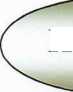 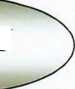 Výplně stavebních otvorů, okna a dveře , brány , závory , garážová vrata , stínící technika , síta proti hmyzu , markýzy , řezání plastových parapetů na počkání, zednické práce, vstřikování termoplastůCenová nabídka: Škola Opava Vrchní	1.třídaNa základě Vaší poptávky Vám zasíláme cenovou nabídku na plastová okna z německého profilu Softline 82 MD, 7-ti komorový systém o šířce 82mm a dvojitým těsněním,ocelová výztuha, podkladový profil, zasklení 4- 12-412-4 Argon, kování Roto,U =1,1 W/m2K. Mikroventilace u oken OS.Dne: 11.7.2018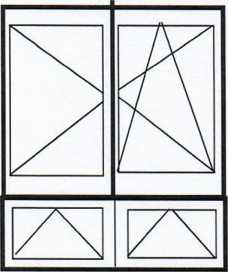 Okno:	O/S/OS/SBarva:Sklo:Kusy:Cena/ks:Cena celkem za okna:Žaluzie 4HIT Síto proti hmyzu:V ceně oken promítnuta sleva 30% !!!37 548,00 Kč 7 885,00 KčVýše zálohy při podpisu závazné objednávkyPlatební podmínky:70% zálohová platba předem, při podpisu kupní smlouvy nebo s vystavením závaznéobjednávky. Doplatek při odběru ve výrobě v případě montáže doplatek po provedení montáže. Na naše výrobky zajišťujeme záruční a pozáruční servis.Termín dodánúDo 4 až 8 týdnů od zaplacení zálohy. V případě montáže naší firmou se montáž provádí následující týden nebo dle smlouvy.Cenová nabídka má platnost 1 měsíc, je vypracována zdarma a je nezávazná. V případě, že s nabídkou souhlasíte, kontaktujte naši firmu. S dostatečným předstihem Vám bude zaslán návrh smlouvy o dílo. Budete-li mít jakékoliv další dotazy nebo připomínky, naši pracovníci jsou Vám plně k dispozici. Těšíme se na Vaši objednávku.Na naše výrobky Vám poskytujeme následující záruky:na kování při dodržení záručních podmínek	5 letna funkčnost dle norem ČSN 746101, ČSN 730540-2, A235ČSN EN 12207, ČSN EN 12208 a ČSN EN 12210	2 rokyna stálobarevnost profilů rámů a křídel	5 letna stálost fyzikálních vlastností skla	5 letna prováděné práce naší firmou	2 roky- na příslušenství oken a dveří (venkovní a vnitřní parapety, okenní a dveční kliky, stavěče, zavírače, dveřní výplně, žaluzie, sítě, rolety, dopisní vhozy, kukátka, klepadla, vložky GUARD, větrací mříže, moduly zvonkových a hovorových zařízení, antické ozdobné lišty)	2 rokyKUBNYVýplně stavebních otvorů, okna a dveře , brány , závory , garážová vrata , stínící technika , síta proti hmyzu , markýzy , řezání plastových parapetů na počkání, zednické práce, vstřikování termoplastůCenová nabídka: Škola Opava Vrchní	2.třídaNa základě Vaší poptávky Vám zasíláme cenovou nabídku na plastová okna z německého profilu Softline 82 MD, 7-ti komorový systém o šířce 82mm a dvojitým těsněním,ocelová výztuha, podkladový profil, zasklení 4- 12-4-12-4 Argon, kování Roto,U =1,1 W/m2K. Mikroventilace u oken OS.Dne: 11.7.2018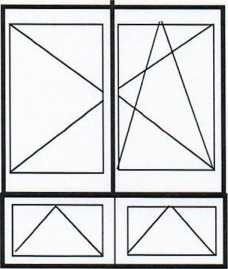 Okno:	O/S/OS/SBarva:Sklo:Kusy:Cena/ks:Cena celkem za okna:Žaluzie 4HIT Síto proti hmyzu:V ceně oken promítnuta sleva 30% !!!Celkem za služby	10 507,00 Kč55 505,00 Kč 11 656,00 KčVýše zálohy při podpisu závazné objednávkyPlatební podmínky:70% zálohová platba předem, při podpisu kupní smlouvy nebo s vystavením závaznéobjednávky. Doplatek při odběru ve výrobě v případě montáže doplatek po provedení montáže. Na naše výrobky zajišťujeme záruční a pozáruční servis.Termín dodání:Do 4 až 8 týdnů od zaplacení zálohy. V případě montáže naší firmou se montáž provádí následující týden nebo dle smlouvy.Cenová nabídka má platnost 1 měsíc, je vypracována zdarma a je nezávazná. V případě, že s nabídkou souhlasíte, kontaktujte naši firmu. S dostatečným předstihem Vám bude zaslán návrh smlouvy o dílo. Budete-li mít jakékoliv další dotazy nebo připomínky, naši pracovníci jsou Vám plně k dispozici. Těšíme se na Vaši objednávku.Na naše výrobky Vám poskytujeme následující záruky:na kování při dodržení záručních podmínek	5 letna funkčnost dle norem ČSN 746101, ČSN 730540-2, A235ČSN EN 12207, ČSN EN 12208 a ČSN EN 12210	2 rokyna stálobarevnost profilů rámů a křídel	5 letna stálost fyzikálních vlastností skla	5 letna prováděné práce naší firmou	2 roky- na příslušenství oken a dveří (venkovní a vnitřní parapety, okenní a dveční kliky, stavěče, zavírače, dveřní výplně, žaluzie, sítě, rolety, dopisní vhozy, kukátka, klepadla, vložky GUARD, větrací mříže, moduly zvonkových a hovorových zařízení, antické ozdobné lišty)	2 roky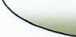 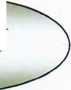 Výplně stavebních otvorů, okna a dveře , brány , závory , garážová vrata , stínící technika , síta proti hmyzu , markýzy , řezání plastových parapetů na počkání, zednické práce, vstřikování termoplastůCenová nabídka: Škola Opava Vrchní	wc chlapci+dívky+kumbálNa základě Vaší poptávky Vám zasíláme cenovou nabídku na plastová okna z německého profilu Softline 82 MD, 7-ti komorový systém o šířce 82mm a dvojitým těsněním,ocelová výztuha, podkladový profil, zasklení 4- 12-4-12-4 Argon, kování Roto,U =1,1 W/m2K. Mikroventilace u oken OS.Dne: 11.7.2018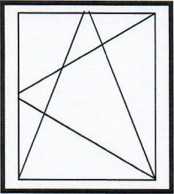 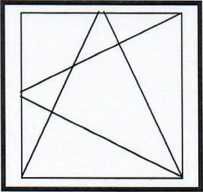 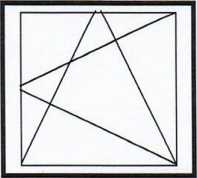 V ceně oken promítnuta sleva 30% !!!barva:0,00 Kč ks0,00 KčVýše zálohy při podpisu závazné objednávky0,00 KčPlatební podmínky:70% zálohová platba předem, při podpisu kupní smlouvy nebo s vystavením závaznéobjednávky. Doplatek při odběru ve výrobě v případě montáže doplatek po provedení montáže. Na naše výrobky zajišťujeme záruční a pozáruční servis.Termín dodánúDo 4 až 8 týdnů od zaplacení zálohy. V případě montáže naší firmou se montáž provádí následující týden nebo dle smlouvy.Cenová nabídka má platnost 1 měsíc, je vypracována zdarma a je nezávazná. V případě, že s nabídkou souhlasíte, kontaktujte naši firmu. S dostatečným předstihem Vám bude zaslán návrh smlouvy o dílo. Budete-li mít jakékoliv další dotazy nebo připomínky, naši pracovníci jsou Vám plně k dispozici. Těšíme se na Vaši objednávku.Na naše výrobky Vám poskytujeme následující záruky:na kování při dodržení záručních podmínek	5 letna funkčnost dle norem ČSN 746101, ČSN 730540-2, A235ČSN EN 12207, ČSN EN 12208 a ČSN EN 12210	2 rokyna stálobarevnost profilů rámů a křídel	5 letna stálost fyzikálních vlastností skla	5 letna prováděné práce naší firmou	2 roky- na příslušenství oken a dveří (venkovní a vnitřní parapety, okenní a dveční kliky, stavěče, zavírače, dveřní výplně, žaluzie, sítě, rolety, dopisní vhozy, kukátka, klepadla, vložky GUARD, větrací mříže, moduly zvonkových a hovorových zařízení, antické ozdobné lišty)	2 rokyZadavatel:Základní škola Opava, Vrchní 19, příspěvková organizaceSídlo:Vrchní 19, 747 05 OpavaZastoupení:Mgr. Roman Podzemný- ředitelIČ:70999325Kontaktní osoba:Mgr. Roman Podzemný- ředitelEmail:zs-vrchni@volny.czTelefon:775 291 654Uchazeč (jméno a příjmení/název):KUBNYs.r.o.Sídlo/místo podnikání:Strahovice 21, 747 24 StrahoviceZastoupení:Miroslav KubnýJednající ve věcech technických:Miroslav KubnýIČ:06655971DIČ:CZ06655971Bankovní spojení:ČSOB OstravaČ. účtu:282055690/0300Telefon:776 853 500E-mail:kubny@kubny.czCena za okna bez DPH - barva:bílá/bíláks: 226 440,00 Kč26 440,00 KčDoplňkyCena/MJ	MJpočetCelkem bez DPHParapet vnější pozin] Š:300barva: zl.dub399,00 Kč bm1 588,00 KčKoncovky40,00 Kč ks160,00 KčParapet vnitřní plast: š.: 500barva: bílá479,00 Kč bm2 354,00 KčŽaluziebarva:ks0,00 KčSíta proti hmyzubarva:0,00 Kč ks0,00 KčCelkem za doplňky4 102,00 KčSlužbyCena/MJ	MJpočetCelkem bez DPHDemontáž původních oken100,00 Kč ks2200,00 KčMontáž nových oken299,00 Kč m27,192 150,00 KčMontáž oken do lm2300,00 Kč ks0,00 KčMontáž nových dveří1 500,00 Kč ks0,00 KčZednické práce250,00 Kč bm15,23 800,00 KčMontáž PVC parapetů100,00 Kč bm3,6360,00 KčMontáž pozink. parapetů110,00 Kč bm3,6396,00 KčOdvoz ekologického odpadu50,00 Kč ks2100,00 KčCelkem za služby7 006,00 KčCena za okna bez DPH - barva:bílá/bíláks: 339 660,00 KčDoplňkyCena/MJ	MJpočetCelkem bez DPHParapet vnější pozinl Š:300barva: zl.dub399,00 Kč bm2 382,00 KčKoncovky40,00 Kč ks240,00 KčParapet vnitřní plast: š.: 500barva: bílá479,00 Kč bm2 716,00 KčŽaluziebarva:ks0,00 KčSíta proti hmyzubarva:0,00 Kč ks0,00 KčCelkem za doplňky5 338,00 KčSlužbyCena/MJ	MJpočetCelkem bez DPHDemontáž původních oken100,00 Kč ks3300,00 KčMontáž nových oken299,00 Kč m210,783 223,00 KčMontáž oken do lm2300,00 Kč ks0,00 KčMontáž nových dveří1 500,00 Kč ks0,00 KčZednické práce250,00 Kč bm22,85 700,00 KčMontáž PVC parapetů100,00 Kč bm5,4540,00 KčMontáž pozink. parapetů110,00 Kč bm5,4594,00 KčOdvoz ekologického odpadu50,00 Kč ks3150,00 KčCena za okna bez DPH - barva:bílá/bíláks: 832 790,00 KčDoplňkyCena/MJ	MJ početCelkem bez DPHParapet vnější pozin] S:300barva: zl.dub399,00 Kč bm6 352,00 KčKoncovky40,00 Kč ks640,00 KčParapet vnitřní plast: š.: 300barva: bílá300,00 Kč bm2 394,00 KčŽaluziebarva:ks0,00 KčCelkem za doplňky9 386,00 KčSlužbyCena/MJ	MJpočetCelkem bez DPHDemontáž původních oken100,00 Kč ks8800,00 KčMontáž nových oken299,00 Kč m24,371 307,00 KčMontáž oken do lm2300,00 Kč ks41 200,00 KčMontáž nových dveří1 500,00 Kč ks0,00 KčZednické práce250,00 Kč bm30,87 700,00 KčMontáž PVC parapetů100,00 Kč bm7,58758,00 KčMontáž pozink. parapetů110,00 Kč bm7,58833,80 KčOdvoz ekologického odpadu50,00 Kč ks8400,00 KčCelkem za služby12 998,80 KčCelkem za zakázku bez DPH55 174,80 KčDPH 21%11 586,80 KčCelkem za zakázku s DPHCelkem za zakázku s DPHCelkem za zakázku s DPH66 761,64 Kč